О библиотеке Колледжа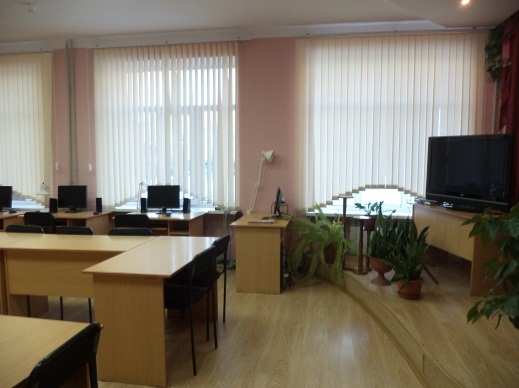 Библиотека расположена на первом этаже колледжа. 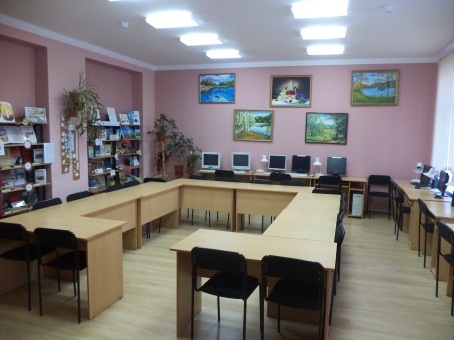 Библиотека включает в себя следующие подразделения: абонемент, читальный зал (количество мест - 47), оборудованный спутниковым  телевидением и компьютерами с выходом в Интернет. Медиатека доступна и бесплатна для пользователей: обучающихся, педагогов и других работников колледжа.Библиотека обладает фондом разнообразной литературы 36871 экз.  (на 11.01.2016 г.), аудио- и видеоматериалами, CD-дисками, электронными ресурсами локального и удалённого доступа, которые предоставляются во временное пользование обучающимся и сотрудникам Колледжа. Всего библиотека обслуживает в год около 400 читателей по единому регистрационному учету. Библиотека является базой для образовательного процесса,  важнейшим структурным подразделением Яковлевского педагогического колледжа, обеспечивающим литературой  и информацией учебно-воспитательный процесс, а также центром распространения знаний, духовного и интеллектуального общения. Библиотека выполняет функции информационного, культурного и образовательного центра, интегрирует технические и информационные ресурсы,  работает в различных направлениях, используя традиционные формы и методы, а также новейшие технологии. Основная задача библиотеки - обеспечение информационной поддержки учебного процесса в соответствии с профилем колледжа. Библиотека колледжа призвана обеспечить не только учебный процесс, но и помочь студентам заняться самообразованием, чтением художественной литературы, подбором стихов, песен, сценариев к праздникам. Формирование у студентов информационной культуры, которая является частью общей культуры личности, наряду с проявлением образованности, профессиональными компетенциями и личностными качествами - одна из главных задач, стоящих перед библиотекой.Без хорошей библиотеки невозможно подготовить грамотного высококвалифицированного специалиста. Именно такое отношение к библиотеке позволило колледжу сформировать фонд учебной, художественной и специальной литературы в 36 тысяч экземпляров документов. Библиотека комплектуется литературой по следующим специальностям: дошкольное образование, педагогика дополнительного образования, дизайн, профессиональное обучение, преподавание в начальных классах Широко представлена литература по вопросам образования и просвещения – это теория и методика преподавания, история просвещения, сочинения русских и зарубежных педагогов и просветителей, литература по искусству и искусствознанию. При комплектовании фонда максимально учитывается обеспеченность обязательной и дополнительной литературой в соответствии с требованиями образовательных программ.Большую часть книжного фонда библиотеки составляют учебники и учебные пособия, учебно-методическая литература, но немало и литературы научно-популярной, художественной, нотные издания и мультимедийные диски.  В библиотеке имеется также фонд справочной литературы: энциклопедии, словари, справочники по многим отраслям знаний. 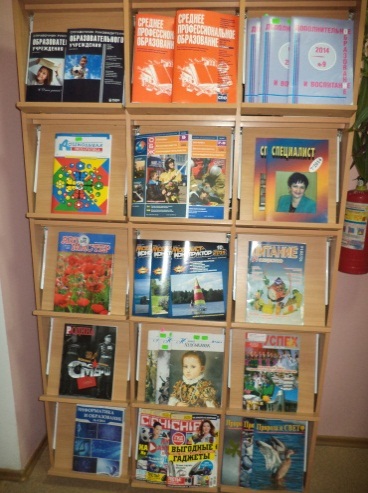 Кроме учебной литературы в традиционном печатном виде, студенты могут пользоваться электронными версиями учебников, Ежегодно библиотекой выписывается более 30 наименований газет и журналов по всем направлениям деятельности колледжа.Яркая творческая жизнь - отличительная черта нашего колледжа. Коллектив библиотеки также организует все виды массовой работы: оформляет книжные выставки, проводит библиотечные уроки, принимает участие в литературно-музыкальных мероприятиях. 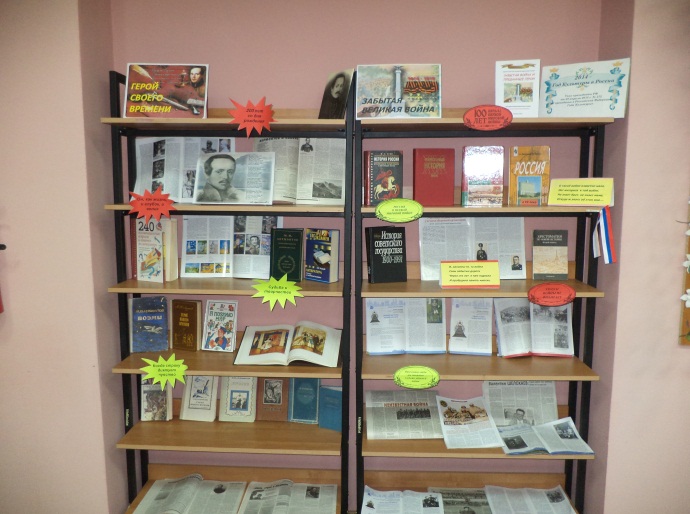 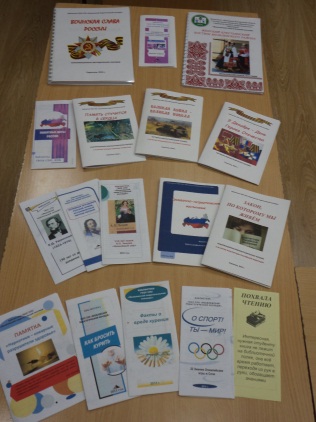 В библиотеке ведётся справочно-информационная и библиографическая  работа, целью которой является знакомство пользователей с актуальной информацией. Для решения данной задачи выпускаются рекомендательные и информационно-библиографические пособия малых форм, проводятся библиографические обзоры, открытые просмотры изданий по специальностям. В распоряжении преподавателей и обучающихся Колледжа находится система  каталогов и картотек, раскрывающая состав и содержание фонда. 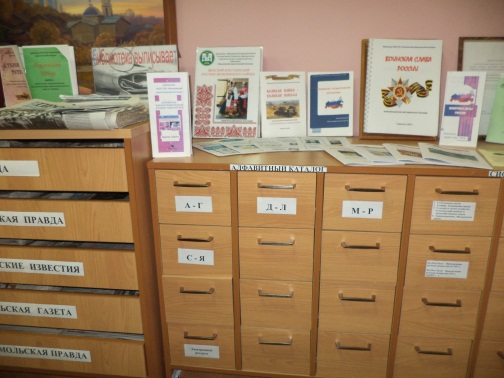 С целью ознакомления студентов с работой справочно-информационного и поискового аппарата и формирования у них умения пользоваться справочной литературой, картотекой и каталогами, сотрудники библиотеки проводят со студентами занятия по «Основам информационной культуры». Основные статистические показатели работы библиотеки за 2015 год:Зарегистрировано читателей по единому билету – 440Количество посещений – 14684Количество книговыдачи - 33163      Количество справок и консультаций - 238Количество часов по обучению пользователей – 8 ч.Количество  массовых мероприятий - 11 Объем книжного фонда  – 36871    - в т.ч. учебной литературы - 27382   - периодических изданий – 36 (наименования)   - художественной литературы - 7816   - электронных изданий – 49 + приложения к журналам и учебникамКоличество новых поступлений за 2015 год –  373 экз.      Количество ПК - 12 Количество посадочных мест в читальном зале - 47Штат библиотеки – 1Заведующая библиотекой:  Сурду Ирина Петровна. Режим работы библиотеки:Понедельник – пятница :  8-00 – 17-00